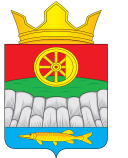 РОССИЙСКАЯ ФЕДЕРАЦИЯАДМИНИСТРАЦИЯ КРУТОЯРСКОГО СЕЛЬСОВЕТАУЖУРСКОГО РАЙОНА КРАСНОЯРСКОГО КРАЯПОСТАНОВЛЕНИЕ13.01.2017                                    с. КРУТОЯР                                            №  4Об утверждении Порядка размещения информации о среднемесячнойзаработной плате руководителей, их заместителей и главных бухгалтеровмуниципальных учреждений Крутоярского сельсовета в информационно-телекоммуникационных сети ИнтернетВ соответствии со статьей 349.5 Трудового кодекса Российской Федерации, ПОСТАНОВЛЯЮ :Утвердить Порядок размещения информации о среднемесячной заработной плате руководителей, их заместителей и главных бухгалтеров муниципальных учреждений Крутоярского сельсовета в информационно-телекоммуникационных сети Интернет. Настоящее постановление опубликовать (обнародовать) в газете «Крутоярские вести». Постановление вступает в силу в день, следующий, за днем его официального опубликования и распространяет свое действие на правоотношения, возникшие с 1 января 2017 г.Глава сельсовета                                                                          А.Н. РадченкоПриложение №1к постановлению ПОРЯДОК размещения информации о среднемесячнойзаработной плате руководителей, их заместителей и главных бухгалтеровмуниципальных учреждений Крутоярского сельсовета в информационно-телекоммуникационных сети Интернет.                                             I. Общие положения1.1 Порядок размещения информации о среднемесячной заработнойплате руководителей, их заместителей и главных бухгалтеров муниципальных учреждений Крутоярского сельсовета в информационно-телекоммуникационной сети Интернет (далее - Порядок) разработан в целях упорядочения условий оплаты труда руководителей, их заместителей и главных бухгалтеров муниципальных учреждений Крутоярского сельсовета иопределяет процедуру размещения выше  названной информации информационно-телекоммуникационной сети Интернет.1.2. В составе размещаемой в информационно-телекоммуникационнойсети Интернет информации запрещается указывать данные, позволяющие определить место жительства, почтовый адрес, телефон и иные индивидуальные средства коммуникации лиц, указанных в пyнкте 1.1 настоящего Порядка, а также сведений, отнесенные к государственной тайне или сведениям конфиденциального характера.II. Порядок размещения информации о среднемесячной заработнойплате руководителей, их заместителей и главных бухгалтеров муниципальных учреждений Крутоярского сельсовета в информационно-телекоммуникационной сети Интернет2.1. Информация о рассчитываемой за календарный год среднемесячнойЗаработной плате руководителей, их заместителей и главных бухгалтеров муниципальных учреждений Крутоярского сельсовета размещается на официальном сайте Ужурского района в информационно-телекоммуникационной сети Интернет.2.2. Информация размещается до 1 апреля,  года  следующего за отчетным, по форме согласно приложению к настоящему Порядку.Приложение №2 к Порядку размещения информации     о среднемесячной заработной плате руководителей, ихзаместителей и главных бухгалтеровмуниципальных учреждений ИНФОРМАЦИЯ о среднемесячной заработной платеруководителей, их заместителей и главных бухгалтеровМБУК «Крутоярская  ЦКС»за 2016 год.п/пФамилия, имя, отчествоДолжностьСреднемесячная заработная плата, руб1Гребенюк Иван ИвановичДиректор21 047,00